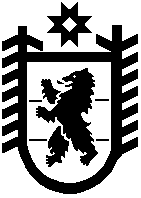 Республика КарелияKarjalan Tazavaldu Администрация Пряжинского национального муниципального районаPriäžän kanzallizen piirin hallindoПОСТАНОВЛЕНИЕ«08» ноября 2021 года                                                                      №606 пгт ПряжаPriäžän kyläОб утверждении отчета об исполнении бюджета Пряжинского национального муниципального района за 9 месяцев 2021 годаВ соответствии со ст. 264.2 Бюджетного Кодекса Российской ФедерацииАдминистрация Пряжинского национального муниципального районаПОСТАНОВЛЯЕТ:Утвердить отчет об исполнении бюджета Пряжинского национального муниципального района за 9 месяцев 2021 года согласно приложению №1.Направить отчет об исполнении бюджета Пряжинского национального муниципального района за 9 месяцев 2021 года в Совет Пряжинского национального муниципального района и Контрольно-счетный орган Пряжинского национального муниципального района.Разместить настоящее постановление на официальном сайте Пряжинского национального муниципального района в сети Интернет.Глава администрации						      О.М. ГаврошСОГЛАСОВАНОРуководитель ФО						Н.В. МихайловаГл.специалист ОПиОР						Е.А. Федорова